В соответствии со ст.ст. 11.2, 11.3, 11.10 Земельного кодекса Российской Федерации, Приказом Минэкономразвития России от 27.11.2014  № 762 "Об утверждении требований к подготовке схемы расположения земельного участка или земельных участков на кадастровом плане территории и формату схемы расположения земельного участка или земельных участков на кадастровом плане территории при подготовке схемы расположения земельного участка или земельных участков на кадастровом плане территории в форме электронного документа, формы схемы расположения земельного участка или земельных участков на кадастровом плане территории, подготовка которой осуществляется в форме документа на бумажном носителе", администрация Ибресинского района Чувашской Республики п о с т а н о в л я е т:Утвердить схему расположения земельного участка или земельных участков на кадастровом плане территории Малокармалинского сельского поселения Ибресинского района Чувашской Республики в связи с образованием земельного участка путем раздела с сохранением в измененных границах исходного земельного участка с кадастровым номером 21:10:000000:56, проектная площадь: 338 кв. м. Категория земель: земли населенных пунктов. Разрешенное использование: для содержания зданий и сооружений.  Территориальная зона в соответствии с ПЗЗ: Ж-1 (Зона застройки индивидуальными жилыми домами). Местоположение земельного участка: Чувашская Республика-Чувашия, Ибресинский район, Малокармалинское сельское поселение, с. Малые Кармалы, ул. Школьная, д. 1.Заместитель главы администрацииИбресинского района – начальникотдела сельского хозяйства                                                                                 М.П. ЕрмошкинКазаков В.Л.8 (83538) 22571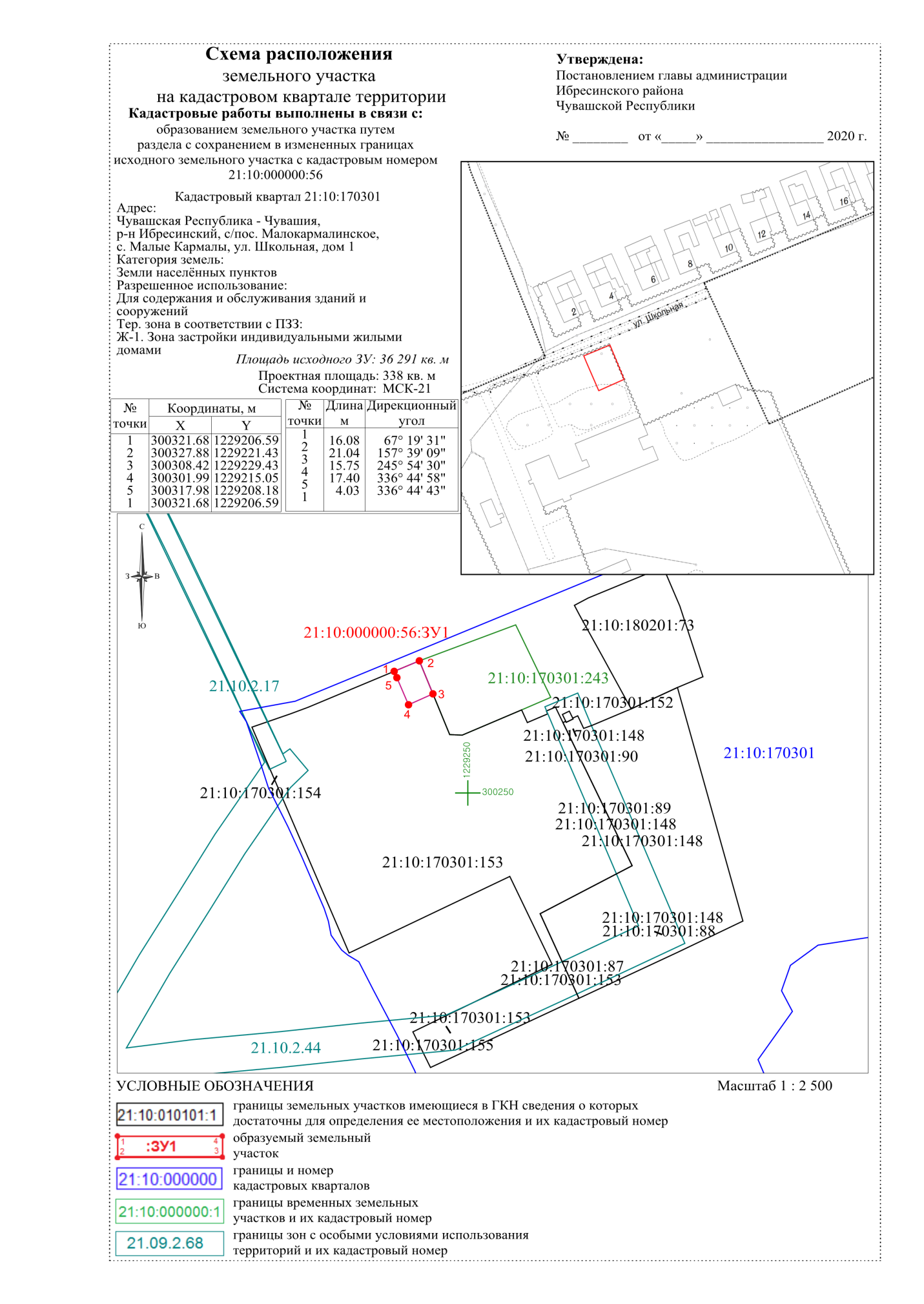 ЧĂВАШ РЕСПУБЛИКИ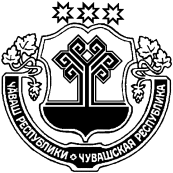 ЧУВАШСКАЯ РЕСПУБЛИКАЙĚПРЕÇ РАЙОНĚН АДМИНИТРАЦИЙЕЙЫШĂНУ    18.08.2020         405 №Йěпреç поселокěАДМИНИТРАЦИЯИБРЕИНКОГО РАЙОНАПОСТАНОВЛЕНИЕ18.08.2020         № 405поселок ИбресиОб утверждении схемы  расположения земельного участка на кадастровом плане территории Малокармалинского сельского поселения Ибресинского района Чувашской Республики